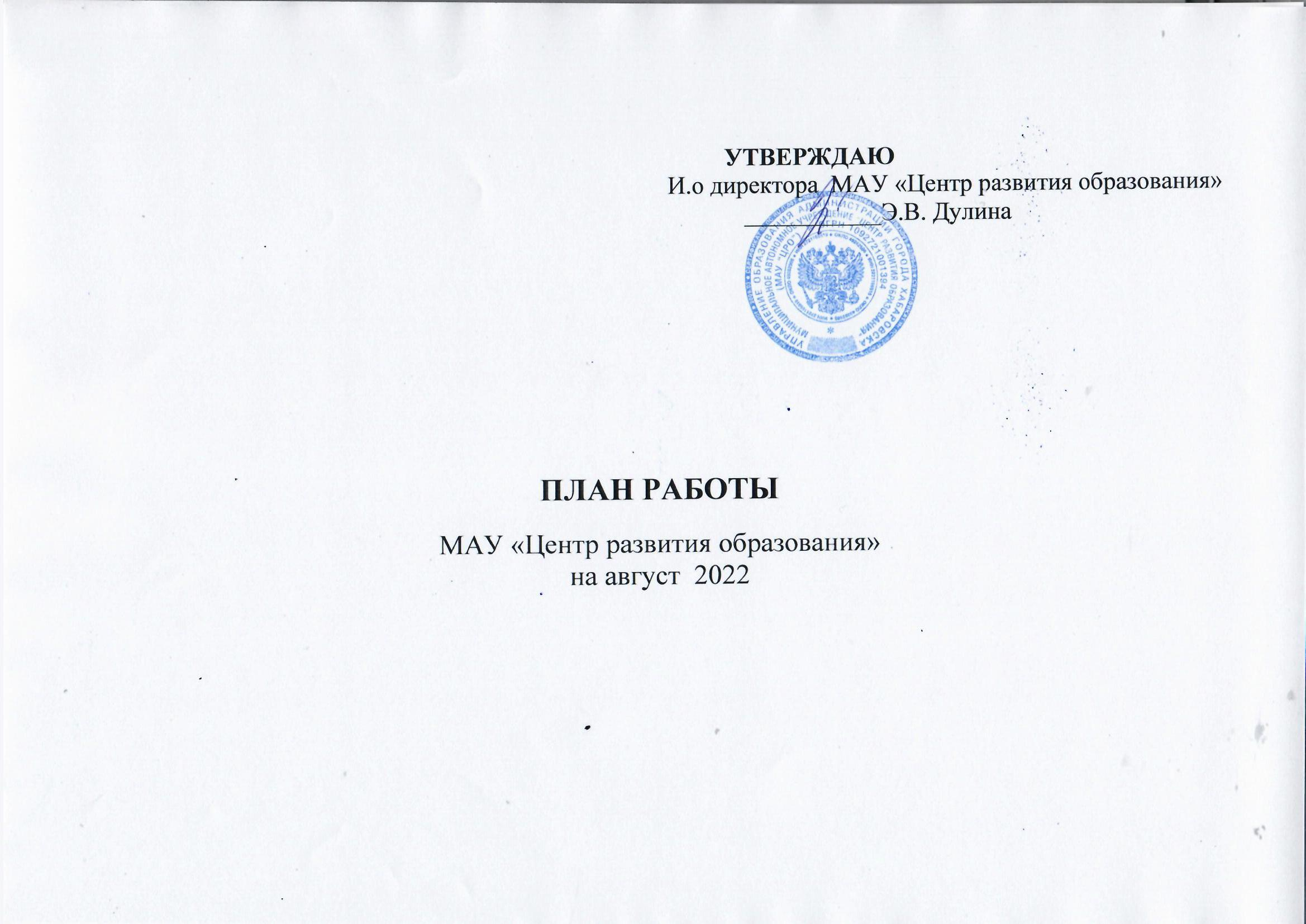 Дата, время, место проведенияДата, время, место проведенияМероприятияМероприятияОтветственныеОтветственныеКатегорияПраздничные, общегородские мероприятияПраздничные, общегородские мероприятияПраздничные, общегородские мероприятияПраздничные, общегородские мероприятияПраздничные, общегородские мероприятияПраздничные, общегородские мероприятияПраздничные, общегородские мероприятия01.08 - 31.08.2022МАУ ЦРО01.08 - 31.08.2022МАУ ЦРОГородской конкурс «Лучшая основная образовательная программа дошкольной образовательной организации»Городской конкурс «Лучшая основная образовательная программа дошкольной образовательной организации»Христина Т.С., лаборатория дошкольного, начального общего и инклюзивного образованияХристина Т.С., лаборатория дошкольного, начального общего и инклюзивного образованияРуководители ДОУ16.08-17.08.2022гостиничный комплекс «Ривьера» 16.08-17.08.2022гостиничный комплекс «Ривьера» Секционные заседания августовской конференции руководителей образовательных учреждений «Создание единого образовательного пространства: стратегия на опережение»Секционные заседания августовской конференции руководителей образовательных учреждений «Создание единого образовательного пространства: стратегия на опережение»Специалисты МАУ ЦРОСпециалисты МАУ ЦРОРуководители ОУ23.08.2022МАУК «Городской Дворец культуры»23.08.2022МАУК «Городской Дворец культуры»Пленарное заседание августовской конференции  руководителей образовательных учреждений «Создание единого образовательного пространства: стратегия на опережение»Пленарное заседание августовской конференции  руководителей образовательных учреждений «Создание единого образовательного пространства: стратегия на опережение»Специалисты МАУ ЦРОСпециалисты МАУ ЦРОРуководители ОУ2. Организационные мероприятия2. Организационные мероприятия2. Организационные мероприятия2. Организационные мероприятия2. Организационные мероприятия2. Организационные мероприятия2. Организационные мероприятия01.08 – 05.08.2022МАУ ЦРО01.08 – 05.08.2022МАУ ЦРОУтверждение графика экспертизы управленческой деятельности руководящих работников образовательных учреждений, аттестующихся в 2022/23 учебном годуУтверждение графика экспертизы управленческой деятельности руководящих работников образовательных учреждений, аттестующихся в 2022/23 учебном годуКротова А.А.,лаборатория кадрового обеспечения Кротова А.А.,лаборатория кадрового обеспечения Руководители ОУ01.08 – 22.08.202201.08 – 22.08.2022Организация мероприятий, посвященных Дню российского флагаОрганизация мероприятий, посвященных Дню российского флагаВикулова О.А., лаборатория дополнительного образования и воспитательной работы, Христина Т.С., лаборатория дошкольного, начального общего и инклюзивного образованияВикулова О.А., лаборатория дополнительного образования и воспитательной работы, Христина Т.С., лаборатория дошкольного, начального общего и инклюзивного образованияРуководители ОУ, ДОУ01.08 - 31.08.2022МАУ ЦРО01.08 - 31.08.2022МАУ ЦРООрганизация работы  школы  дистанционного консультирования «Готовимся к школе вместе!»Организация работы  школы  дистанционного консультирования «Готовимся к школе вместе!»Парфенова С.В., Чегурко Т.В., лаборатория дошкольного, начального общего и инклюзивного образованияПарфенова С.В., Чегурко Т.В., лаборатория дошкольного, начального общего и инклюзивного образованияРуководители ОУ01.08-31.08.2022МАУ ЦРО01.08-31.08.2022МАУ ЦРОПодготовка  школьного этапа Всероссийской олимпиады школьников Подготовка  школьного этапа Всероссийской олимпиады школьников Специалисты предметно-методической лабораторииСпециалисты предметно-методической лаборатории01.08 - 31.08.2022МАУ ЦРО01.08 - 31.08.2022МАУ ЦРОСогласование учебных планов ДОУ,  начальной школы и классов коррекционно-развивающего обучения с 1 по 9 кл.Согласование учебных планов ДОУ,  начальной школы и классов коррекционно-развивающего обучения с 1 по 9 кл.Данилина Н.В., специалистылаборатории дошкольного, начального общего и инклюзивного образованияДанилина Н.В., специалистылаборатории дошкольного, начального общего и инклюзивного образованияЗам. директора по УВР, зам. заведующего ДОУ01.08-31.08.2022МАУ ЦРО01.08-31.08.2022МАУ ЦРОКонтроль за завозом учебников, учебных пособий на 2022/2023 учебный год  для общеобразовательных организаций города по издательствам (сверка разнарядок с товарными накладными), 4 издательстваКонтроль за завозом учебников, учебных пособий на 2022/2023 учебный год  для общеобразовательных организаций города по издательствам (сверка разнарядок с товарными накладными), 4 издательстваШпак Е.С., Кисель А.Г., лаборатория учебно-методического информационного и медийного обеспеченияШпак Е.С., Кисель А.Г., лаборатория учебно-методического информационного и медийного обеспеченияПредставители транспортных компаний, заведующие библиотеками, библиотекари, руководители информационно-библиотечными центрами01.08-31.08.2022МАУ ЦРО01.08-31.08.2022МАУ ЦРОРабота «горячей линии» по вопросам персонифицированного дополнительного образования, активация сертификатов ПФДОРабота «горячей линии» по вопросам персонифицированного дополнительного образования, активация сертификатов ПФДОЗагорская И.С., лаборатория дополнительного образования и воспитательной работыЗагорская И.С., лаборатория дополнительного образования и воспитательной работыРодители/ законные представители обучающихся02.08-31.08.2022МАУ ЦРО02.08-31.08.2022МАУ ЦРООрганизация работы городских методических объединений, творческих группОрганизация работы городских методических объединений, творческих группСпециалисты МАУ ЦРОСпециалисты МАУ ЦРОПедагоги ОУ08.08-20.08.202208.08-20.08.2022Подготовка торжественного митинга, посвященного старту годового смотра патриотической работы ОУ «Во славу отцов и Отечества!»Подготовка торжественного митинга, посвященного старту годового смотра патриотической работы ОУ «Во славу отцов и Отечества!»Добрин А.В., Друца А.П., лаборатория дополнительного образования и воспитательной работыДобрин А.В., Друца А.П., лаборатория дополнительного образования и воспитательной работыПедагоги, обучающиеся ОУ15.08-31.08.2022МАУ ЦРО15.08-31.08.2022МАУ ЦРООрганизация мероприятий по подготовке к проведению социально-психологического тестирования обучающихся 7-11 классов Организация мероприятий по подготовке к проведению социально-психологического тестирования обучающихся 7-11 классов Викулова О.А., Мальцева Н.В., лаборатория дополнительного образования и воспитательной работыВикулова О.А., Мальцева Н.В., лаборатория дополнительного образования и воспитательной работыДиректора  ОУ20.08-31.08.2022МАУ ЦРО20.08-31.08.2022МАУ ЦРООрганизация городского конкурса «Цифровая палитра»Организация городского конкурса «Цифровая палитра»Кутилова В.В, лаборатория учебно-методического информационного и медийного обеспеченияКутилова В.В, лаборатория учебно-методического информационного и медийного обеспеченияПедагоги ОУСовещанияСовещанияСовещанияСовещанияСовещанияСовещанияСовещания26.08.202210.00МАОУ «Гимназия № 3»26.08.202210.00МАОУ «Гимназия № 3»Совещание «Обеспеченность учебниками, учебными пособиями обучающихся на 2022/2023 учебный год»Совещание «Обеспеченность учебниками, учебными пособиями обучающихся на 2022/2023 учебный год»Шпак Е.С., Кисель А.Г., лаборатория учебно-методического информационного и медийного обеспеченияШпак Е.С., Кисель А.Г., лаборатория учебно-методического информационного и медийного обеспеченияЗаведующие библиотеками, библиотекари, руководители информационно-библиотечных центров 29.08.202214:30МАУ ЦРО29.08.202214:30МАУ ЦРОСовещание «Требования к процедуре и формам аттестации педагогических работников ОУ (действующая модель) на первую и высшую квалификационную категорию»Совещание «Требования к процедуре и формам аттестации педагогических работников ОУ (действующая модель) на первую и высшую квалификационную категорию»Кравчук А.В.,лаборатория кадрового обеспеченияКравчук А.В.,лаборатория кадрового обеспеченияПедагоги ОУ (аттестующиеся на первую и высшую квалификационные категории в сентябре и октябре)Подготовка аналитической отчетности, материалов, экспертиза деятельностиПодготовка аналитической отчетности, материалов, экспертиза деятельностиПодготовка аналитической отчетности, материалов, экспертиза деятельностиПодготовка аналитической отчетности, материалов, экспертиза деятельностиПодготовка аналитической отчетности, материалов, экспертиза деятельностиПодготовка аналитической отчетности, материалов, экспертиза деятельностиПодготовка аналитической отчетности, материалов, экспертиза деятельности09.08.2022МАУ ЦРО09.08.2022МАУ ЦРОСправка по результатам мониторинга образовательных потребностей педагогов, работающих с детьми с ОВЗСправка по результатам мониторинга образовательных потребностей педагогов, работающих с детьми с ОВЗЧегурко Т.В., лаборатория дошкольного, начального общего и инклюзивного образованияЧегурко Т.В., лаборатория дошкольного, начального общего и инклюзивного образованияРуководители ДОУ01.08 - 09.08.2022МАУ ЦРО01.08 - 09.08.2022МАУ ЦРОСправка по результатам мониторинга организации работы по выявлению и поддержке одаренных детей в образовательных учреждениях г.ХабаровскаСправка по результатам мониторинга организации работы по выявлению и поддержке одаренных детей в образовательных учреждениях г.ХабаровскаХристина Т.С., лаборатория дошкольного, начального общего и инклюзивного образованияХристина Т.С., лаборатория дошкольного, начального общего и инклюзивного образованияРуководители ДОУ01.08-11.08.2022МАУ ЦРО01.08-11.08.2022МАУ ЦРОРаспределение летних краткосрочных ДОП в реестрыРаспределение летних краткосрочных ДОП в реестрыДруца А.П., лаборатория дополнительного образования и воспитательной работыДруца А.П., лаборатория дополнительного образования и воспитательной работыПедагоги ОУ10.08-31.08.2022МАУ ЦРО10.08-31.08.2022МАУ ЦРОМониторинг сайтов образовательных учреждений на наличие актуальной информации о реализации целевой модели наставничества в учреждении Мониторинг сайтов образовательных учреждений на наличие актуальной информации о реализации целевой модели наставничества в учреждении Кравчук А.В.,лаборатория кадрового обеспеченияКравчук А.В.,лаборатория кадрового обеспеченияРуководители ОУ10.08-31.08.2022(по графику)10.08-31.08.2022(по графику)Проверка соблюдения трудового законодательства и иных нормативных правовых актов, содержащих нормы трудового права деятельности руководящих работниковПроверка соблюдения трудового законодательства и иных нормативных правовых актов, содержащих нормы трудового права деятельности руководящих работниковКравчук А.В.,лаборатория кадрового обеспеченияКравчук А.В.,лаборатория кадрового обеспеченияРуководители ОУ12.08-31.08.2022МАУ ЦРО12.08-31.08.2022МАУ ЦРОМониторинг прибытия молодых педагогов в образовательные учрежденияМониторинг прибытия молодых педагогов в образовательные учрежденияКиселева А.Я.,лаборатория кадрового обеспеченияКиселева А.Я.,лаборатория кадрового обеспеченияРуководители ОУ4. Курсы повышения квалификации4. Курсы повышения квалификации4. Курсы повышения квалификации4. Курсы повышения квалификации4. Курсы повышения квалификации4. Курсы повышения квалификации4. Курсы повышения квалификации08.08-20.08ХК ИРОСоциально-экономическая география России и мира: теория и методика обученияСоциально-экономическая география России и мира: теория и методика обученияКротова А.А.,лаборатория кадрового обеспеченияКротова А.А.,лаборатория кадрового обеспеченияПедагоги ОУПедагоги ОУ18.08-15.09ХК ИРО«Школа Минпросвещения России»: новые возможности для повышения качества образования«Школа Минпросвещения России»: новые возможности для повышения качества образованияКиселева А.Я.,лаборатория кадрового обеспеченияКиселева А.Я.,лаборатория кадрового обеспеченияРуководители ОУЗаместители руководителей ОУ Педагоги ОУРуководители ОУЗаместители руководителей ОУ Педагоги ОУ